KS4 Year 9 Independent Learning Activity Sheet – English and English Literature 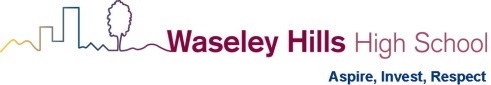 Complete one task a day from this grid and if you have access, a quiz or other work on SMHW Write an interview for a character from A Christmas Carol. Come up with 10 open questions and detailed answers.Create your own 10 question quiz (with answers) on an aspect of Macbeth you have studied. This could be a character, theme or plot information. Re-read a chapter of A Christmas Carol book and note down any words you do not know; look up the meanings and write them in your books Write an interview for a character from Macbeth. Come up with 10 open questions and detailed answers.Consider what job you may want to do in the future. Firstly complete an internet search of the qualities needed for this type of job; then write a letter of application for the job.  Write a diary entry from the perspective of Duncan – as a ghost. He should be outlining how he feels now, some of the signs that all was not well and he was in danger, and how he feels about Macbeth’s betrayal.  Write a news article about the murder of Duncan; include actual quotes from the play and first person accounts of events and reactions.Write a love poem inspired by Macbeth and Lady Macbeth. Challenge yourself by including how their love becomes corrupted by their ambition.Write a list of 10 WOW words to describe Macbeth. Challenge yourself by using some metaphorical ones.Write a speech about something you are interested in or passionate about.  Imagine you have been asked to share this with a group of your fellow pupils.  Practise your presentation – you could record it.Make a list of truly evil characters from history – or literature.Create a truly evil character of your own – using the ones you have looked at as a model and guide. Go online and research the following subjects Divine right of kings Role of women in the Jacobean eraWhat is a patriarchal society?Create a timeline of the key events in A Christmas Carol that lead to Scrooge’s change of heart and eventual redemption. Include short and relevant refs from the novella. Imagine that you are in one of the following situations Fleance as he flees the murderers of his father - BANQUOLady Macbeth as she watches from the side lines as her husband is overwhelmed by violent acts and madnessWrite a first person account of what it would feel likeWrite a list of 10 WOW words to describe Scrooge. Challenge yourself by finding words from the novella to describe him.Write a review of a book you have book you have read recently.Produce a cartoon version of key events in Macbeth.Write a list of 10 WOW adjectives to describe Lady Macbeth.Read your book for an hour  Write a list of 10 WOW synonyms for the word – hate Challenge yourself by using some metaphorical ones.